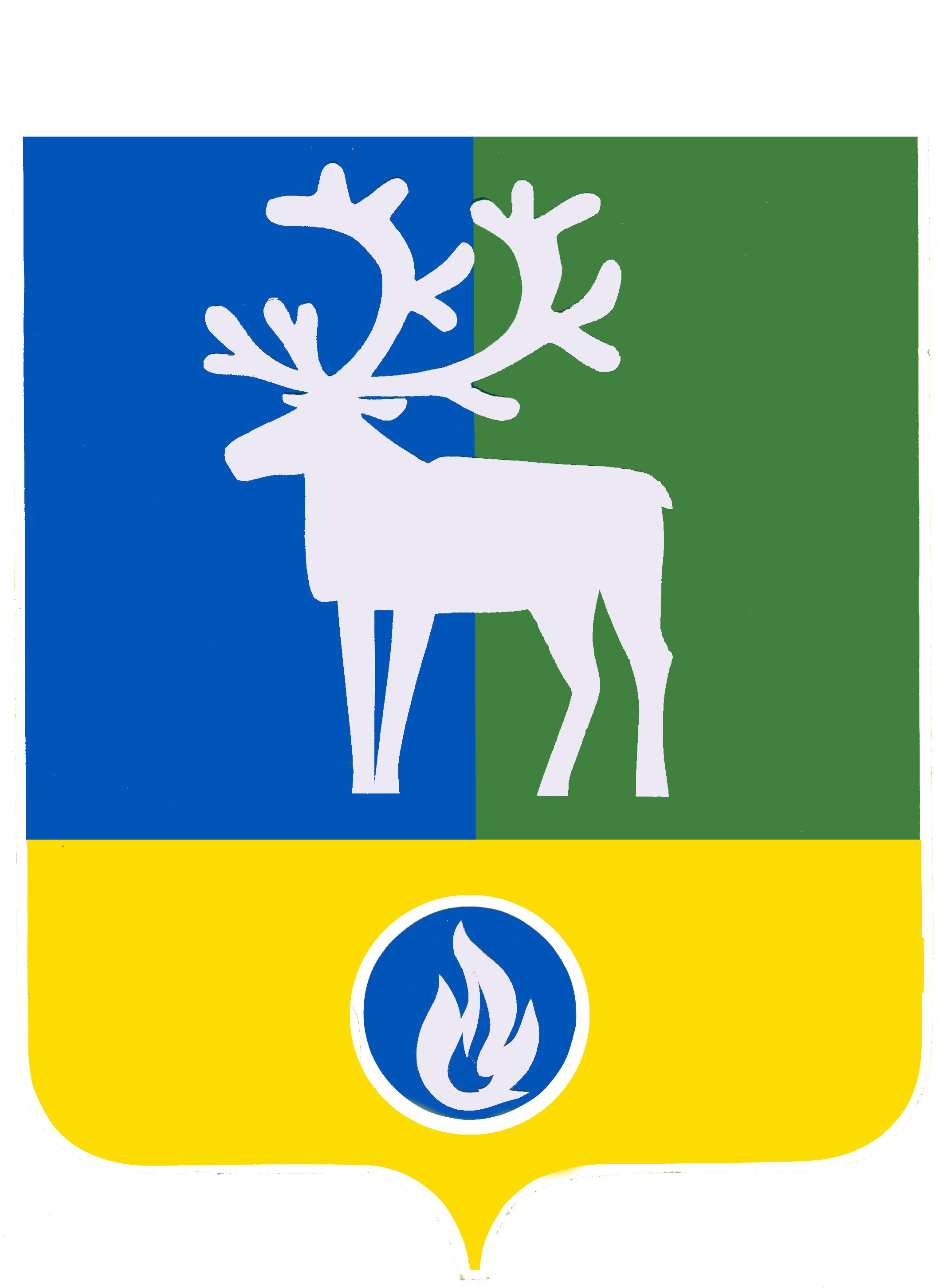 БЕЛОЯРСКИЙ РАЙОНХАНТЫ-МАНСИЙСКИЙ АВТОНОМНЫЙ ОКРУГ – ЮГРАпроектАДМИНИСТРАЦИЯ БЕЛОЯРСКОГО РАЙОНАПОСТАНОВЛЕНИЕот __________ 20____ года							   № _________О Порядке предоставления из бюджета Белоярского района обществу с ограниченной ответственностью «Сельскохозяйственное предприятие «Белоярское» субсидии в целях финансового обеспечения затрат в связи с производством сельскохозяйственной продукции и продукции первичной переработки, произведенной из сельскохозяйственного сырьясобственного производстваВ соответствии со статьей 78, подпунктом 1 пункта 2 статьи 78.5 Бюджетного кодекса Российской Федерации от 31 июля 1998 года № 145-ФЗ, постановлением Правительства Российской Федерации от 25 октября 2023 года № 1782 «Об утверждении общих требований к нормативным правовым актам, муниципальным правовым актам, регулирующим предоставление из бюджетов субъектов Российской Федерации, местных бюджетов субсидий, в том числе грантов в форме субсидий, юридическим лицам, индивидуальным предпринимателям, а также физическим лицам – производителям товаров, работ, услуг и проведение отборов получателей указанных субсидий, в том числе грантов в форме субсидий», приказом Министерства финансов Российской Федерации от 29 сентября 2021 года № 138н «Об утверждении Порядка проведения мониторинга достижения результатов предоставления субсидий, в том числе грантов в форме  субсидий, юридическим лицам, индивидуальным предпринимателям, физическим     лицам – производителям товаров, работ, услуг», решением Думы Белоярского района     «О бюджете Белоярского района на текущий год и плановый период», постановлением администрации Белоярского района от 31 октября 2018 года № 1037 «Об утверждении муниципальной программы Белоярского района «Развитие агропромышленного комплекса» п о с т а н о в л я ю:1. Предоставлять из бюджета Белоярского района обществу с ограниченной ответственностью «Сельскохозяйственное предприятие «Белоярское» субсидии в целях финансового обеспечения затрат в связи с производством сельскохозяйственной продукции и продукции первичной переработки, произведенной из сельскохозяйственного сырья собственного производства.2. Утвердить прилагаемый Порядок предоставления из бюджета Белоярского района обществу с ограниченной ответственностью «Сельскохозяйственное предприятие «Белоярское» субсидии в целях финансового обеспечения затрат в связи с производством сельскохозяйственной продукции и продукции первичной переработки, произведенной из сельскохозяйственного сырья собственного производства.3. Комитету по финансам и налоговой политике администрации Белоярского района (Плохих И.А.) обеспечить финансирование предоставления из бюджета Белоярского района обществу с ограниченной ответственностью «Сельскохозяйственное предприятие «Белоярское» субсидии в целях финансового обеспечения затрат в связи с производством сельскохозяйственной продукции и продукции первичной переработки, произведенной из сельскохозяйственного сырья собственного производства.4. Отделу по учёту и контролю за расходованием финансовых средств администрации Белоярского района (Илюшина Е.Г.) осуществлять перечисление из бюджета Белоярского района обществу с ограниченной ответственностью «Сельскохозяйственное предприятие «Белоярское» субсидии в целях финансового обеспечения затрат в связи с производством сельскохозяйственной продукции и продукции первичной переработки, произведенной из сельскохозяйственного сырья собственного производства.5. Опубликовать настоящее постановление в газете «Белоярские вести. Официальный выпуск».	6. Настоящее постановление вступает в силу после его официального опубликования, но не ранее 1 января 2024 года.	7. Контроль за выполнением постановления возложить на заместителя главы Белоярского района Ващука В.А., заместителя главы Белоярского района, председателя Комитета по финансам и налоговой политике администрации Белоярского района   Плохих И.А.Глава Белоярского района                                                                                      С.П.МаненковУТВЕРЖДЕНпостановлениемадминистрации Белоярского районаот «__» ______ 20__ года № ______П О Р Я Д О Кпредоставления из бюджета Белоярского района обществу с ограниченной ответственностью «Сельскохозяйственное предприятие «Белоярское» субсидиив целях финансового обеспечения затрат в связи с производством сельскохозяйственной продукции и продукции первичной переработки, произведенной из сельскохозяйственного сырьясобственного производства(далее – Порядок)1. Общие положения1.1. Порядок определяет правила предоставления субсидии в целях финансового обеспечения затрат в связи с производством сельскохозяйственной продукции и продукции первичной переработки, произведенной из сельскохозяйственного сырья собственного производства (далее – субсидия), для реализации основного мероприятия 5.5 «Представление субсидий в целях финансового обеспечения затрат в связи с производством сельскохозяйственной продукции и продукции первичной переработки, произведенной из сельскохозяйственного сырья собственного производства» муниципальной программы Белоярского района «Развитие агропромышленного комплекса», утверждённой постановлением администрации Белоярского района               от 31 октября 2018 года № 1037.1.2. Понятия, используемые для целей Порядка:отдел – отдел сельского хозяйства, природопользования и коренных малочисленных народов Севера управления природопользования, сельского хозяйства и развития предпринимательства администрации Белоярского района;комиссия – комиссия по предоставлению из бюджета Белоярского района обществу с ограниченной ответственностью «Сельскохозяйственное предприятие «Белоярское» субсидии в целях финансового обеспечения затрат в связи с производством сельскохозяйственной продукции и продукции первичной переработки, произведенной из сельскохозяйственного сырья собственного производства;муниципальная программа – муниципальная программа Белоярского района «Развитие агропромышленного комплекса», утверждённая постановлением администрации Белоярского района от 31 октября 2018 года № 1037 «Об утверждении муниципальной программы Белоярского района «Развитие агропромышленного комплекса»;соглашение – соглашение о предоставлении субсидии в соответствии с типовой формой, установленной Комитетом по финансам и налоговой политике администрации Белоярского района.1.3. Субсидия предоставляется в целях финансового обеспечения затрат в связи с производством сельскохозяйственной продукции и продукции первичной переработки, произведенной из сельскохозяйственного сырья собственного производства.1.4. Субсидию предоставляет администрация Белоярского района, осуществляющая функции главного распорядителя бюджетных средств, до которой в соответствии с бюджетным законодательством Российской Федерации как получателя бюджетных средств доведены в установленном порядке лимиты бюджетных обязательств на предоставление субсидии в пределах бюджетных ассигнований, предусмотренных решением Думы Белоярского района о бюджете на очередной финансовый год и плановый период по основному мероприятию 5.5 «Представление субсидий в целях финансового обеспечения затрат в связи с производством сельскохозяйственной продукции и продукции первичной переработки, произведенной из сельскохозяйственного сырья собственного производства» муниципальной программы.1.5. Получатель субсидии – общество с ограниченной ответственностью «Сельскохозяйственное предприятие «Белоярское».1.6. Способ предоставления субсидии – финансовое обеспечение затрат.1.7. Сведения о субсидии размещаются не позднее 15-го рабочего дня, следующего за днем принятия решения Думы Белоярского района о бюджете (решения Думы Белоярского района о внесении изменений в решение Думы Белоярского района о бюджете), на едином портале бюджетной системы Российской Федерации в информационно-телекоммуникационной сети «Интернет».2. Условия и порядок предоставления субсидий2.1. Требования к получателю субсидии, которым он должен соответствовать на дату проверки документов:получатель субсидии не является иностранным юридическим лицом, в том числе местом регистрации которого является государство или территория, включенные в утвержденный Министерством финансов Российской Федерации перечень государств и территорий, используемых для промежуточного (офшорного) владения активами в Российской Федерации (далее – офшорные компании), а также российским юридическим лицом, в уставном (складочном) капитале которого доля прямого или косвенного (через третьих лиц) участия офшорных компаний в совокупности превышает 25 процентов (если иное не предусмотрено законодательством Российской Федерации). При расчете доли участия офшорных компаний в капитале российских юридических лиц не учитывается прямое и (или) косвенное участие офшорных компаний в капитале публичных акционерных обществ (в том числе со статусом международной компании), акции которых обращаются на организованных торгах в Российской Федерации, а также косвенное участие офшорных компаний в капитале других российских юридических лиц, реализованное через участие в капитале указанных публичных акционерных обществ;получатель субсидии не находится в перечне организаций и физических лиц, в отношении которых имеются сведения об их причастности к экстремистской деятельности или терроризму;получатель субсидии не находится в составляемых в рамках реализации полномочий, предусмотренных главой VII Устава ООН, Советом Безопасности ООН или органами, специально созданными решениями Совета Безопасности ООН, перечнях организаций и физических лиц, связанных с террористическими организациями и террористами или с распространением оружия массового уничтожения;получатель субсидии не получает средства из бюджета Белоярского района на основании иных муниципальных правовых актов на цели, установленные пунктом 1.3 Порядка;получатель субсидии не является иностранным агентом в соответствии с Федеральным законом «О контроле за деятельностью лиц, находящихся под иностранным влиянием».2.2. Порядок и сроки проведения проверки на соответствие требованиям, установленным пунктом 2.1 настоящего Порядка.2.2.1. В целях проведения проверки получателя субсидии на соответствие требованиям, установленным пунктом 2.1 Порядка, главный распорядитель бюджетных средств в лице отдела в течение 1 (одного) рабочего дня с даты регистрации заявления о предоставлении субсидии запрашивает:выписку из Единого государственного реестра юридических лиц (на официальном сайте Федеральной налоговой службы Российской Федерации);сведения из Перечня организаций и физических лиц, в отношении которых имеются сведения об их причастности к экстремистской деятельности или терроризму (на официальном сайте Федеральной службы по финансовому мониторингу по ссылке https://www.fedsfm.ru/documents/terr-list);сведения из Перечня организаций и физических лиц, связанных с терроризмом или с распространением оружия массового уничтожения, составляемые в соответствии с решениями Совета Безопасности ООН (на официальном сайте Федеральной службы по финансовому мониторингу по ссылке https://www.fedsfm.ru/documents/omu-or-terrorists-catalog-all);сведения о получении (неполучении) средств из бюджета Белоярского района на основании иных муниципальных правовых актов на цели, установленные пунктом 1.3 Порядка (сведения предоставляются отделом по учету и контролю за расходованием финансовых средств администрации Белоярского района в течение 3 (трех) рабочих дней со дня поступления запроса);сведения из Реестра иностранных агентов (на официальном сайте Министерства юстиции Российской Федерации по ссылке https://minjust.gov.ru/ru/activity/directions/998/).2.3. Перечень документов и сроки их предоставления получателем субсидии, требования к таким документам.2.3.1. Получатель субсидии при наличии лимитов бюджетных обязательств на предоставление субсидии представляет в срок до 25 числа месяца следующие документы:заявление о предоставлении субсидии по форме согласно приложению 1 к Порядку;справку-расчёт предоставления субсидии по форме согласно приложению 2 к Порядку;реквизиты расчетного или корреспондентского счета, открытые получателю субсидии в учреждениях Центрального банка Российской Федерации или кредитных организациях;налоговую декларацию по единому сельскохозяйственному налогу за последний отчетный финансовый год;справку-подтверждение основного вида экономической деятельности за последний отчетный финансовый год.2.4. Документы, указанные в пункте 2.3.1 Порядка, представляются в администрацию Белоярского района по адресу: 628162, Ханты-Мансийский автономный округ – Югра, г. Белоярский, ул.Центральная, д.9, сформированными в 1 прошнурованный и пронумерованный комплект.Регистрация заявления о предоставлении субсидии осуществляется в системе электронного документооборота администрации Белоярского района в день его поступления.2.4.1. Главный распорядитель бюджетных средств в лице отдела в течение 3 (трех) рабочих дней после получения сведений, документов, указанных в пунктах 2.2.1, 2.3.1 Порядка, формирует акт проверки, производит проверку расчета субсидии и передает документы в комиссию. Комиссия в течение 15 (пятнадцати) рабочих дней с даты регистрации заявления о предоставлении субсидии рассматривает документы, проверяет расчет субсидии и принимает решение о соответствии или несоответствии получателя субсидии и представленных им документов требованиям к получателям субсидии, установленным Порядком, которое оформляется протоколом.2.5. В случае отсутствия оснований для отказа в предоставлении субсидии, указанных в пункте 2.6 Порядка, отдел в течение 5 (пяти) рабочих дней со дня принятия комиссией решения о соответствии получателя субсидии и представленных им документов требованиям к получателям субсидии, установленным Порядком, направляет получателю субсидии, подписанный со стороны администрации Белоярского района проект соглашения для его подписания.При наличии оснований, указанных в пункте 2.6 Порядка, отдел в течение 3 (трёх) рабочих дней с даты подписания протокола комиссии направляет получателю субсидии уведомление об отказе в предоставлении субсидии с указанием причин отказа.2.6. Основания для отказа получателю субсидии в предоставлении субсидии:несоответствие представленных получателем субсидии документов требованиям, определенным Порядком, или непредставление (представление не в полном объеме) указанных документов;установление факта недостоверности представленной получателем субсидии информации;отсутствие лимитов бюджетных обязательств на предоставление субсидии;несоответствие получателя субсидии требованиям к получателям субсидии, установленным Порядком.2.7. Размер субсидии составляет 100% от объемов расходных обязательств получателя субсидии в соответствии с направлениями расходов, определенными абзацем вторым настоящего пункта, в пределах лимитов бюджетных обязательств на предоставление субсидии на текущий финансовый год.Направления расходов, источником финансового обеспечения которых является субсидия: выплата заработной платы, оплата налога на имущество, оплата налога на доходы физических лиц, оплата страховых взносов, начисленных с заработной платы, подлежащих обязательному перечислению во внебюджетные фонды в соответствии с законодательством Российской Федерации о налогах и сборах, оплата кормов для содержания сельскохозяйственных животных, включая их доставку, оплата коммунальных услуг, оплата ветеринарных услуг, санитарно-эпидемиологических экспертиз и лабораторных исследований.2.8. Условия и порядок заключения между главным распорядителем бюджетных средств и получателем субсидии соглашения, дополнительного соглашения к соглашению.2.8.1. Предоставление субсидии осуществляется на основании соглашения.2.8.2. Соглашение, дополнительное соглашение к соглашению, в том числе дополнительное соглашение о расторжении соглашения (при необходимости), заключается в соответствии с типовой формой, установленной Комитетом по финансам и налоговой политике администрации Белоярского района.2.8.3. Соглашение содержит, в том числе, следующие положения:требование о включении в соглашение в случае уменьшения главному распорядителю бюджетных средств ранее доведенных лимитов бюджетных обязательств, приводящего к невозможности предоставления субсидии в размере, определенном в соглашении, условия о согласовании новых условий соглашения или о расторжении соглашения при недостижении согласия по новым условиям;при реорганизации получателя субсидии, являющегося юридическим лицом, в форме слияния, присоединения или преобразования в соглашение вносятся изменения путем заключения дополнительного соглашения к соглашению в части перемены лица в обязательстве с указанием в соглашении юридического лица, являющегося правопреемником;при реорганизации получателя субсидии, являющегося юридическим лицом, в форме разделения, выделения, а также при ликвидации получателя субсидии, являющегося юридическим лицом, соглашение расторгается с формированием уведомления о расторжении соглашения в одностороннем порядке и акта об исполнении обязательств по соглашению с отражением информации о неисполненных получателем субсидии обязательствах, источником финансового обеспечения которых является субсидия, и возврате неиспользованного остатка субсидии в соответствующий бюджет бюджетной системы Российской Федерации;запрет приобретения получателями субсидий – юридическими лицами, а также иными юридическими лицами, получающими средства на основании договоров, заключенных с получателями субсидий, за счет полученных из соответствующего бюджета бюджетной системы Российской Федерации средств иностранной валюты, за исключением операций, осуществляемых в соответствии с валютным законодательством Российской Федерации при закупке (поставке) высокотехнологичного импортного оборудования, сырья и комплектующих изделий, а также связанных с достижением результатов предоставления этих средств иных операций, определенных правовым актом;перечисление субсидии на расчетные или корреспондентские счета, открытые получателям субсидий в учреждениях Центрального банка Российской Федерации или кредитных организациях, если иное не установлено законодательством Российской Федерации;согласие получателя субсидии, лиц, получающих средства на основании договоров, заключенных с получателями субсидий (за исключением государственных (муниципальных) унитарных предприятий, хозяйственных товариществ и обществ с участием публично-правовых образований в их уставных (складочных) капиталах, коммерческих организаций с участием таких товариществ и обществ в их уставных (складочных) капиталах), на осуществление в отношении их проверки главным распорядителем бюджетных средств соблюдения порядка и условий предоставления субсидии, в том числе в части достижения результатов предоставления субсидии, а также проверки органами государственного (муниципального) финансового контроля в соответствии со статьями 268.1 и 269.2 Бюджетного кодекса Российской Федерации и на включение таких положений в соглашение.2.8.4. Получатель субсидии не позднее 3 (трёх) рабочих дней со дня получения соглашения представляет в администрацию Белоярского района подписанное соглашение. В случае непредставления получателем субсидии подписанного соглашения в указанный срок, получатель субсидии считается отказавшимся от получения субсидии.2.8.5. Администрация Белоярского района в течение 5 (пяти) рабочих дней со дня поступления подписанного получателем субсидии соглашения издает распоряжение о перечислении субсидии. Подготовку и согласование проекта распоряжения обеспечивает отдел.2.9. Результатом предоставления субсидии является достижение целевых показателей по позициям 1, 2 таблицы 3 «Целевые показатели муниципальной программы» муниципальной программы Белоярского района «Развитие агропромышленного комплекса», на 31 декабря года, в котором предоставлена субсидия.Значение показателя, необходимого для достижения результата предоставления субсидии, устанавливается в соглашении.2.10. Перечисление субсидии осуществляется в пределах бюджетных ассигнований, предусмотренных решением Думы Белоярского района о бюджете, на расчетный или корреспондентский счет, открытый получателю субсидии в учреждениях Центрального банка Российской Федерации или кредитных организациях, не позднее    10-го рабочего дня, следующего за днем принятия решения о предоставлении субсидии главным распорядителем бюджетных средств – издания распоряжения администрации Белоярского района о перечислении субсидии.3. Требования к предоставлению отчётности3.1. Получатель субсидии предоставляет в администрацию Белоярского района по формам, определенным типовыми формами соглашений, установленным Комитетом по финансам и налоговой политике администрации Белоярского района:отчет о достижении значений результатов предоставления субсидии;отчет об осуществлении расходов, источником финансового обеспечения которых является субсидия.К отчёту об осуществлении расходов, источником финансового обеспечения которых является субсидия, прилагаются копии документов, подтверждающих исполнение расходных обязательств получателя субсидии, перечень которых определяется соглашением. Копии документов заверяются подписью руководителя или главного бухгалтера, с указанием должности, фамилии и инициалов, даты заверения, а также оттиском печати на каждом листе документа (документов).3.2. Отчеты предоставляются ежеквартально не позднее 20 (двадцатого) числа месяца, следующего за отчетным кварталом, за 4 квартал – не позднее 15 января года, следующего за отчетным.3.3. Порядок и сроки проверки и принятия главным распорядителем бюджетных средств отчетности.3.3.1. Главный распорядитель бюджетных средств осуществляет проверку и принятие, предоставленной получателем субсидии отчетности, в срок не позднее 15 рабочих дней со дня ее предоставления в следующем порядке:проверяет отчетность в части достижения значений результатов предоставления субсидии;проверяет отчетность в части осуществлении расходов, источником финансового обеспечения которых является субсидия.3.3.2. Получатель субсидии обязуется обеспечивать достижение результатов предоставления субсидии, несёт ответственность за своевременность предоставления отчётности и достоверность информации в предоставленной отчётности и документах.3.3.3. Непредоставление или несвоевременное предоставление отчётности либо предоставление недостоверных данных является нарушением условий и порядка предоставления субсидии.3.3.4. В случае нарушения получателем субсидии условий, установленных при предоставлении субсидии, выявленного в том числе по фактам проверок, проведенных главным распорядителем бюджетных средств и органом муниципального финансового контроля, а также в случае недостижения значений результатов предоставления субсидии, субсидия не выплачивается, а выплаченные в счет субсидий суммы подлежат возврату в бюджет Белоярского района в соответствии с пунктами 5.4 - 5.6 Порядка.3.3.5. Получатель субсидии несет персональную ответственность за несоблюдение условий и порядка предоставления субсидии, несвоевременность представления отчетов и прилагаемых к ним документов, недостоверность указанных в них сведений в соответствии с законодательством Российской Федерации.4. Требования к проведению мониторинга достижения результатовпредоставления субсидии4.1. Главный распорядитель бюджетных средств в лице отдела, Комитет по финансам и налоговой политике администрации Белоярского района проводят мониторинг достижения значений результатов предоставления субсидии, определенных соглашением и событий, отражающих факт завершения соответствующего мероприятия по получению результата предоставления субсидии (контрольная точка), в порядке и по формам, установленным Министерством финансов Российской Федерации.5. Контроль за соблюдением условий и порядка предоставлениясубсидий и ответственность за их нарушение5.1. Главный распорядитель бюджетных средств в пределах полномочий, предусмотренных законодательством Российской Федерации, Ханты-Мансийского автономного округа – Югры и муниципальными правовыми актами Белоярского района, проводит проверку соблюдения получателем субсидии условий и порядка предоставления субсидий, в том числе в части достижения результатов предоставления субсидии.5.2. Проверки в соответствии со статьями 268.1 и 269.2 Бюджетного кодекса РФ осуществляют органы муниципального финансового контроля.5.3. В случае нарушения получателем субсидии условий, установленных при предоставлении субсидии, выявленного в том числе по фактам проверок, проведенных главным распорядителем бюджетных средств и органом муниципального финансового контроля, а также в случае недостижения значений результатов предоставления субсидии, субсидия не выплачивается, а выплаченные в счет субсидий суммы подлежат возврату в бюджет Белоярского района.5.4. При возникновении случаев, указанных в пункте 5.3 Порядка, главный распорядитель бюджетных средств в течение 5 рабочих дней направляет в адрес получателя субсидии, лицам, получающим средства на основании договоров, заключенных с получателем субсидии, требование о возврате субсидии в бюджет Белоярского района.Регистрация требования осуществляется в системе электронного документооборота администрации Белоярского района в день его отправки.5.5. В течение 30 дней с момента получения требования получатель субсидии, лица, получающие средства на основании договоров, заключенных с получателем субсидии, обязаны возвратить субсидию в бюджет Белоярского района.5.6. В случае невыполнения требования о возврате субсидии ее взыскание осуществляется в судебном порядке в соответствии с законодательством Российской Федерации.5.7. Не использованные в отчетном финансовом году остатки субсидий, предоставленных в соответствии с соглашением (дополнительным соглашением), возвращаются получателем субсидии в бюджет Белоярского района не позднее 20 декабря года, в котором предоставлена субсидия.5.8. Получатель субсидии несет персональную ответственность за своевременность и достоверность сведений и документов, предоставляемых главному распорядителю бюджетных средств, в соответствии с законодательством Российской Федерации.________________НА ОФИЦИАЛЬНОМ БЛАНКЕ ПОЛУЧАТЕЛЯ СУБСИДИИЗАЯВЛЕНИЕо предоставлении из бюджета Белоярского района обществу с ограниченной ответственностью «Сельскохозяйственное предприятие «Белоярское» субсидии в целях финансового обеспечения затрат в связи с производством сельскохозяйственной продукции и продукции первичной переработки, произведенной из сельскохозяйственного сырья собственного производстваВ соответствии с постановлением администрации Белоярского района от _____ ________ 20____ года №_____ «О Порядке предоставления из бюджета Белоярского района обществу с ограниченной ответственностью «Сельскохозяйственное предприятие «Белоярское» субсидии в целях финансового обеспечения затрат в связи с производством сельскохозяйственной продукции и продукции первичной переработки, произведенной из сельскохозяйственного сырья собственного производства» прошу предоставить субсидию в сумме:______________________________________________________________________ рублей.(сумма прописью)Субсидию прошу перечислить на счёт № ___________________________________, открытый в __________________________________________________________________________________________________________________________________________________________(наименование учреждения Центрального банка или кредитной организации, корреспондентский счёт, БИК банка)Настоящим заявлением декларируем следующее:общество с ограниченной ответственностью «Сельскохозяйственное предприятие «Белоярское» не является иностранным юридическим лицом, в том числе местом регистрации которого является государство или территория, включенные в утвержденный Министерством финансов Российской Федерации перечень государств и территорий, используемых для промежуточного (офшорного) владения активами в Российской Федерации (далее – офшорные компании), а также российским юридическим лицом, в уставном (складочном) капитале которого доля прямого или косвенного (через третьих лиц) участия офшорных компаний в совокупности превышает 25 процентов (если иное не предусмотрено законодательством Российской Федерации). При расчете доли участия офшорных компаний в капитале российских юридических лиц не учитывается прямое и (или) косвенное участие офшорных компаний в капитале публичных акционерных обществ (в том числе со статусом международной компании), акции которых обращаются на организованных торгах в Российской Федерации, а также косвенное участие офшорных компаний в капитале других российских юридических лиц, реализованное через участие в капитале указанных публичных акционерных обществ;общество с ограниченной ответственностью «Сельскохозяйственное предприятие «Белоярское» не находится в перечне организаций и физических лиц, в отношении которых имеются сведения об их причастности к экстремистской деятельности или терроризму;общество с ограниченной ответственностью «Сельскохозяйственное предприятие «Белоярское» не находится в составляемых в рамках реализации полномочий, предусмотренных главой VII Устава ООН, Советом Безопасности ООН или органами, специально созданными решениями Совета Безопасности ООН, перечнях организаций и физических лиц, связанных с террористическими организациями и террористами или с распространением оружия массового уничтожения;общество с ограниченной ответственностью «Сельскохозяйственное предприятие «Белоярское» не получает средства из бюджета Белоярского района на основании иных муниципальных правовых актов на цели, установленные пунктом 1.3 Порядка;общество с ограниченной ответственностью «Сельскохозяйственное предприятие «Белоярское» не является иностранным агентом в соответствии с Федеральным законом «О контроле за деятельностью лиц, находящихся под иностранным влиянием».Директор общества с ограниченнойответственностью «Сельскохозяйственноепредприятие «Белоярское»		                          _________________  /_______________/м.п.						                 (подпись)		     (ф.и.о.)«____» _____________ 20__ г.НА ОФИЦИАЛЬНОМ БЛАНКЕ ПОЛУЧАТЕЛЯ СУБСИДИИСПРАВКА-РАСЧЁТпредоставления из бюджета Белоярского района обществу с ограниченной ответственностью «Сельскохозяйственное предприятие «Белоярское» субсидии в целях финансового обеспечения затрат в связи с производством сельскохозяйственной продукции и продукции первичной переработки, произведенной из сельскохозяйственного сырья собственного производстваДиректор общества с ограниченнойответственностью «Сельскохозяйственноепредприятие «Белоярское»				     _________________  /_______________/	м.п.						                   (подпись)		     (ф.и.о.)Главный бухгалтер общества с ограниченнойответственностью «Сельскохозяйственноепредприятие «Белоярское»				     _________________  /_______________/м.п.						                   (подпись)		     (ф.и.о.)Приложение 1к Порядку предоставления из бюджета Белоярского района обществу с ограниченной ответственностью «Сельскохозяйственное предприятие «Белоярское» субсидии в целях финансового обеспечения затрат в связи с производством сельскохозяйственной продукции и продукции первичной переработки, произведенной из сельскохозяйственного сырья собственного производстваГлаве Белоярского районаС.П.МаненковуПриложение 2к Порядку предоставления из бюджета Белоярского района обществу с ограниченной ответственностью «Сельскохозяйственное предприятие «Белоярское» субсидии в целях финансового обеспечения затрат в связи с производством сельскохозяйственной продукции и продукции первичной переработки, произведенной из сельскохозяйственного сырья собственного производстваГлаве Белоярского районаС.П.Маненкову№ п/пНаправления расходов, источником финансового обеспечения которых является субсидияОбъем планируемых затрат, рублейРазмер субсидии (в пределах доведенных лимитов бюджетных обязательств на предоставление субсидии), рублей1.2.3.…Итого: